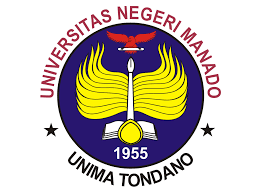 Module Description/Course SyllabiEnglish Education Study ProgrammeFaculty of  Languages and ArtsUniversitas Negeri ManadoCourse number and nameCourse number and nameMB4232542 Drama MB4232542 Drama Credits and contact hours/Number of ECTS credits allocatedCredits and contact hours/Number of ECTS credits allocated22Instructor’s and course coordinatorInstructor’s and course coordinatorDr. Delli Sabudu, S.Pd., M.A.,  Sabrina W.J. Husain, S.Pd., M.A.Dr. Delli Sabudu, S.Pd., M.A.,  Sabrina W.J. Husain, S.Pd., M.A.Text book, title, outhor, and yearText book, title, outhor, and yearBaim, Carl E, et al. 2021. The Norton Introduction to Literature 14th edition. New York: W.W. Norton & Company, Inc. •Baim, Carl E, et al. 2021. The Norton Introduction to Literature 14th edition. New York: W.W. Norton & Company, Inc. •Other supplemental materialsOther supplemental materialsSpecific course informationSpecific course informationBrief description of the content of the course (catalog description)Brief description of the content of the course (catalog description)The Drama course is designed to provide an in-depth understanding of the world of drama, from its definition, features, to the evolution of drama throughout history. The course will discuss the various elements that make up a play, including script reading, types of drama, and the essential components that create the rich and diverse world of drama. Students will be invited to explore various aspects that shape the tone or atmosphere in a play, symbolism, allegory, dramatic irony, mistaken identity, pathos, parody, and didacticism.The Drama course is designed to provide an in-depth understanding of the world of drama, from its definition, features, to the evolution of drama throughout history. The course will discuss the various elements that make up a play, including script reading, types of drama, and the essential components that create the rich and diverse world of drama. Students will be invited to explore various aspects that shape the tone or atmosphere in a play, symbolism, allegory, dramatic irony, mistaken identity, pathos, parody, and didacticism.Prerequisites Prerequisites Introduction to LiteratureIntroduction to LiteratureIndicate whether a required, elective, or selected elective course in the programIndicate whether a required, elective, or selected elective course in the programRequiredRequiredLevel of course unit (according to EQF: first cycle Bachelor, second cycle Master)Level of course unit (according to EQF: first cycle Bachelor, second cycle Master)first cycle Bachelorfirst cycle BachelorYear of study when the course unit is delivered (if applicable)Year of study when the course unit is delivered (if applicable)Fifth Fifth Semester/trimester when the course unit is deliveredSemester/trimester when the course unit is deliveredFifth Fifth Mode of delivery (face-to-face, distance learning)Mode of delivery (face-to-face, distance learning)face-to-faceface-to-faceSpecific outcomes of instruction, ex. The student will be able to explain the significance of current research about a particular topic.Specific outcomes of instruction, ex. The student will be able to explain the significance of current research about a particular topic.Students are able to show a deep understanding of the nature of drama and its characteristicsStudents are able to investigate various techniques of drama analysisStudents are able to analyze the structure and elements of dramaStudents are able to observe and analyze the types of dramaStudents are able to show a deep understanding of the nature of drama and its characteristicsStudents are able to investigate various techniques of drama analysisStudents are able to analyze the structure and elements of dramaStudents are able to observe and analyze the types of dramaExplicitly indicate which of the student outcomesExplicitly indicate which of the student outcomesUse of English Various PurposesUse of English Various PurposesBrief list of topics to be coveredBrief list of topics to be coveredThe definition and the characteristic of the dramaReading a playThe world of drama, the kind of play and the physical world of playcomponents of dramaTone or Atmosphere Creates Mood and Attitudes, Symbolism and Allegory, dramatic irony, mistaken identity, pathos, parody, and didactisim.The man and nature, man and society, universal themes of an abstract nature, and family relationshipThe origins of tragedyThe origins of comedyThe definition and the characteristic of the dramaReading a playThe world of drama, the kind of play and the physical world of playcomponents of dramaTone or Atmosphere Creates Mood and Attitudes, Symbolism and Allegory, dramatic irony, mistaken identity, pathos, parody, and didactisim.The man and nature, man and society, universal themes of an abstract nature, and family relationshipThe origins of tragedyThe origins of comedyRecommended or required reading and other learning resources/toolsRecommended or required reading and other learning resources/toolsPlanned learning activities and teaching methodsPlanned learning activities and teaching methodsSmall group discussion, PjBL, Case StudySmall group discussion, PjBL, Case StudyLanguage of instructionLanguage of instructionEnglishEnglishAssessment methods and criteriaAssessment methods and criteriaPerformance Assessment:1.	Participation and activities in the learning process (attendance, lectures and practices) 30%2.	Completion of tasks 30%3.	Mid Term 20%4.	Final Term 20%Performance Assessment:1.	Participation and activities in the learning process (attendance, lectures and practices) 30%2.	Completion of tasks 30%3.	Mid Term 20%4.	Final Term 20%